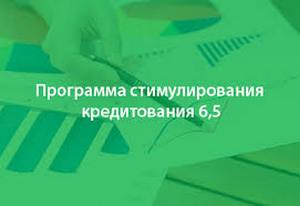 В соответствии с Федеральным законом от 24.07.2007 года № 209-ФЗ «О развитии малого и среднего предпринимательства в Российской Федерации» акционерное общество «Федеральная корпорация по развитию малого и среднего предпринимательства»(далее - Корпорация) осуществляет деятельность в качестве института развития в сфере малого и среднего предпринимательства и оказывает финансовую, информационную, маркетинговую, имущественную и иные виды поддержки субъектам малого и среднего бизнеса. Одним из основных направлений деятельности Корпорации является оказание финансовой поддержки субъектам малого и среднего предпринимательства путем предоставления кредитных средств на льготных условиях, а также прямых гарантий для получения банковских кредитов.Совместно с Минэкономразвития России и Банком России Корпорация разработала Программу стимулирования кредитования субъектов МСП (далее - Программа 6,5) реализующих проекты в приоритетных отраслях экономики (сельское хозяйство, обрабатывающее производство, производство и распределение электроэнергии, газа и воды, строительство, транспорт и связь, внутренний туризм, высокотехнологичные проекты, деятельность в области здравоохранения, сбор, обработка и утилизация отходов).Кредиты на сумму от 10 млн. до 1 млрд. рублей предоставляются субъектам МСП для приобретения основных средств, модернизации и реконструкции производства, запуска новых проектов, а также для пополнения оборотного капитала. Процентная ставка составляет 10,6% для субъектов малого предпринимательства и 9,6% для субъектов среднего предпринимательства.Для получения кредита субъекту МСП - инициатору проекта, соответствующему требованиям и условия Программы 6,5, необходимо обратиться в уполномоченный банк и предоставить документы в соответствии с требованиями банка. Участие в программе в настоящее время принимает 30 крупнейших российских банков, из них 13 действуют на территории области: ПАО Сбербанк, Банк ВТБ (ПАО), АО «Россельхозбанк», ПАО «Промсвязьбанк», АО «АЛЬФА-БАНК», ПАО РОСБАНК,   ПАО   Банк   «ФК   Открытие»,   Банк   ГПБ   (АО),   АО«Райффайзенбанк», ВТБ 24 (ПАО), ПАО Банк «ЗЕНИТ», АО «Банк Интеза», АО «Юни Кредит Банк».Подробная информация об уполномоченных банках, приоритетных отраслях, условиях и требованиях, порядке взаимодействия размещена на сайте Корпорации http://corpmsp.ru/bankam/programma stimulir/ и кратко изложена в презентации.Кроме того, Корпорация совместно с АО «МСП Банк» и региональными гарантийными организациями осуществляет гарантийную поддержку субъектов малого и среднего бизнеса, осуществляющих деятельность в приоритетных отраслях экономики и не имеющих достаточного залогового обеспечения для получения банковского кредитования.Более подробная информация об указанных программах Корпорации размещена на официальном сайте Корпорации http://corpmsp.m/finansоvaya-podderzhka/, а также является приложением к письму.В соответствии с Постановлением Правительства РФ от 28 декабря 2012 года № 1451 АО «МСП Банк» предоставляет субъектам малого и среднего предпринимательства прямые гарантии для получения банковских кредитов при недостаточности залогового обеспечения в целях реализации инвестиционных проектов стоимостью от 30 млн. рублей до 1 млрд. рублей.С более подробной информацией о программах АО «МСП Банк» можно ознакомиться на официальном сайте АО «МСП Банк» https://www.mspbank.ru/programma_podderzhki.